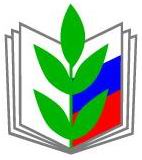 ОРГАНИЗАЦИЯ РАБОТЫ ПРОФСОЮЗНОЙ ОРГАНИЗАЦИИМДОУ Советский детский сад общеразвивающего вида  Алексеевского района Белгородской области1. Профсоюзная организация самостоятельно решает вопросы своей организационной структуры. Деятельность профсоюзной организации ДОУ определяется перспективным и текущими планами работы, решениями профсоюзных собраний и выборных органов вышестоящих организаций Профсоюза. 2. Профсоюзная организация проводит мероприятия, заседания профсоюзного комитета и собрания с учётом режима работы дошкольного учреждения. 3. Приём в Профсоюз в соответствии с п.8 Устава Профсоюза производится на основании личного письменного заявления, поданного в профсоюзную организацию. Датой приёма в Профсоюз считается дата подачи заявления в профсоюзную организацию. Приём осуществляется на заседании профсоюзного комитета. Одновременно с заявлением о вступлении в Профсоюз вступающий подаёт заявление в администрацию дошкольного учреждения о безналичной уплате вступительного и членского профсоюзного взноса. Принятому в Профсоюз выдаётся членский билет единого образца, который хранится у члена Профсоюза. 4. Делопроизводство в профсоюзной организации осуществляется на основе номенклатуры дел, утверждаемой на заседании профсоюзного комитета 5.Член Профсоюза вправе свободно выйти из Профсоюза путём подачи письменного заявления в профсоюзную организацию. Дата подачи заявления в профсоюзную организацию считается датой прекращения членства в Профсоюзе. Выбывающий из Профсоюза подаёт письменное заявление в администрацию дошкольного учреждения о прекращении взимания с него членского профсоюзного взноса 6. Исключение из членов Профсоюза производится на условиях и в порядке установленном Уставом Профсоюза. Исключение из Профсоюза оформляется протоколом профсоюзного собрания. 7. Учёт членов Профсоюза в профсоюзной организации осуществляется в форме списка, составленного в алфавитном порядке, с указанием даты вступления в Профсоюз и должности в учреждении. 8. Вступительные и членские профсоюзные взносы взимаются в форме безналичной уплаты в порядке и на условиях, определённых со ст.28 ВЗ «О профессиональных союзах, их правах и гарантиях деятельности», коллективным договором ДОУ и соглашением на уровне соответствующей территориальной организации Профсоюза. 9. Члены Профсоюза, состоящие на учёте в профсоюзной организации дошкольного учреждения: ИМЕЮТ ПРАВО: Пользоваться дополнительными льготами и преимуществами, если таковые предусмотрены коллективным договором и соглашениями, заключёнными выборными органами соответствующих вышестоящих территориальных организаций Профсоюза. НЕСУТ ОБЯЗАННОСТИ: Содействовать выполнению решений профсоюзных собраний и профкома дошкольного учреждения. Выполнять обязательства, предусмотренные коллективным договором ДОУ и соглашениями, заключёнными соответствующими выборными органами вышестоящих территориальных организаций Профсоюза. Участвовать в работе соответствующих территориальных профсоюзных конференций в случае избрания делегатом. Проявлять солидарность с членами Профсоюза в защите их прав. 10. Порядок и условия предоставления льгот члену Профсоюза устанавливаются профсоюзным комитетом ДОУ и выборными органами вышестоящих профсоюзных организаций. РУКОВОДСТВО ПЕРВИЧНОЙ ПРОФСОЮЗНОЙ ОРГАНИЗАЦИЕЙ.1. Выборный орган вышестоящей территориальной организации Профсоюза: -утверждает Положение о первичной профсоюзной организации дошкольного учреждения, изменения и дополнения вносимые в него; -согласовывает в установленном порядке решение о создании, реорганизации или ликвидации профсоюзной организации; - по необходимости и порядке, определённом Уставом Профсоюза, созывает внеочередное собрание первичной профсоюзной организации; -устанавливает общие сроки проведения отчётно-выборного профсоюзного собрания; -обеспечивает единый порядок применения уставных норм в первичной профсоюзной организации. 2.Руководство профсоюзной организацией осуществляется на принципах коллегиальности и самоуправления. ОРГАНЫ ПЕРВИЧНОЙ ПРОФСОЮЗНОЙ ОРГАНИЗАЦИИ1. Органами профсоюзной организации являются профсоюзное собрание, профсоюзный комитет (профком), председатель первичной профсоюзной организации дошкольного учреждения, ревизионная комиссия. Количественный состав постоянно действующих выборных органов профсоюзной организации и форма их избрания определяется собранием. 2.Высшим руководящим органом профсоюзной организации является собрание. 3. Собрание: - принимает положение о первичной профсоюзной организации дошкольного учреждения, вносит в него изменения и дополнения; - определяет и реализует основные направления деятельности профсоюзной организации, вытекающие из уставных целей и задач Профсоюза; -принимает решения о выдвижении коллективных требований, проведении или участии в профсоюзных акциях по защите социально- трудовых прав членов Профсоюза; - заслушивает отчёт и даёт оценку деятельности профсоюзному комитету; - заслушивает и утверждает отчёт ревизионной комиссии; -избирает и освобождает председателя профсоюзной организации; -избирает казначея профсоюзной организации; -утверждает количественный и избирает персональный состав профсоюзного комитета и ревизионную комиссию; -избирает делегатов на конференцию соответствующей территориальной организации Профсоюза, делегирует своих представителей в состав территориального комитета (совета) профсоюза; -принимает решения о реорганизации, прекращении деятельности или ликвидации профсоюзной организации в установленном Уставом Профсоюза порядке; -утверждает смету доходов и расходов профсоюзной организации; -решает другие вопросы в соответствии с Уставными целями и задачами профсоюзной организации. 4. Собрание может делегировать отдельные свои полномочия профсоюзному комитету. 5. Собрание не вправе принимать решения по вопросам, входящим в компетенцию выборных органов вышестоящих территориальных организаций Профсоюза. 6. Профсоюзное собрание дошкольного учреждения созывается профсоюзным комитетом и проводится по мере необходимости, но не реже одного раза в четыре месяца. Порядок созыва и вопросы, выносимые на обсуждение собрания, определяются профсоюзным комитетом, регламент работы собрания устанавливается собранием. 7. Внеочередное профсоюзное собрание созывается по решению профсоюзного комитета, письменному требованию не менее 1/3 членов Профсоюза, состоящих на учёте в профсоюзной организации, по требованию выборного органа соответствующей вышестоящей территориальной организации Профсоюза дата проведения внеочередного собрания профсоюзной организации сообщается членам профсоюза не менее, чем за 7 дней. 8. Отчётно-выборное профсоюзное собрание проводится не реже 1 раза в 2-3 года в сроки и порядке, определяемом выборным органом соответствующей вышестоящей территориальной организации Профсоюза. 9. В период между собраниями постоянно действующим руководящим органом профсоюзной организации является профсоюзный комитет. РЕВИЗИОННАЯ КОМИССИЯ ПРОФСОЮЗНОЙ ОРГАНИЗАЦИИ1. Ревизионная комиссия профсоюзной организации ДОУ является самостоятельным контрольно-ревизионным органом, избираемым собранием одновременно с комитетом профсоюза и на тот же срок полномочий. 2. В своей деятельности ревизионная комиссия подотчётна профсоюзному собранию и руководствуется в работе Уставом Профсоюза, положением соответствующей территориальной организации, настоящим положением. 3 Ревизионная комиссия проводит проверки финансовой деятельности профсоюзного комитета не реже 1 раза в год. По необходимости копия акта ревизионной комиссии представляется в выборный орган вышестоящей территориальной организации Профсоюза. 4. Разногласия, возникающие между ревизионной комиссией и профсоюзным комитетом разрешаются собранием первичной профсоюзной организации или выборным органом вышестоящей территориальной организации Профсоюза.